       Týždeň vedy v MATEMATIKE 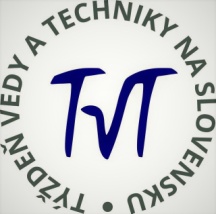                         netradične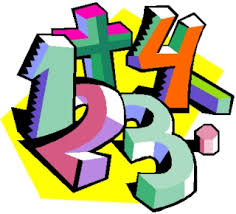            Uvádzame aktivity, ktoré sme pre Vás pripravili Vyskúšajte toPouži logiku a rieš1.Traja chlapci – Adam, Boris, Ondrej strieľali na terč – viď. obrázok. Každý z chlapcov vystrelil 6-krát. Zásahy sú znázornené na obrázku čiernou bodkou. Každý dosiahol skóre 71 bodov, pritom len jedna z 18  striel zasiahla stred kruhu. Nevieme, ktorému z chlapcov patril tento najúspešnejší zásah. Je to však možné zistiť z nasledovných vyjadrení: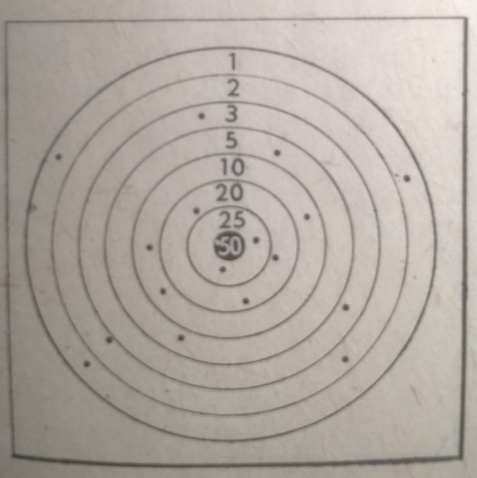 Prvými dvoma zásahmi získal Adam 22 bodov a Boris získal prvou ranou iba 3 body.Ktorému  z chlapcov patril zásah v strede terča a získal 50 bodov?   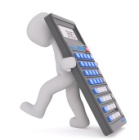 2. Tri hracie kocky z „Človeče...“ sú postavené na seba. Stačí sa pozrieť     na vrchnú stenu kocky a na jej dve bočné steny, aby sme mohli určiť   súčet bodov na stenách, ktorými sa kocky dotýkajú a na spodnej   stene. Ako na to? 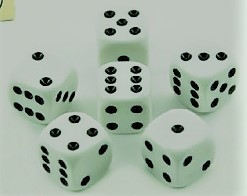 3. Na obrázku vidíte šípku zostavenú zo 16 zápaliek. Premiestnite 8 zápaliek tak, aby vzniklo   8 zhodných trojuholníkov.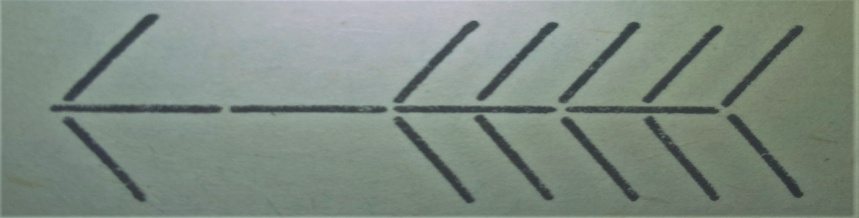 4. Viete prečo zvierajú úsečky AF a FC v kocke ABCDEFGH uhol 60?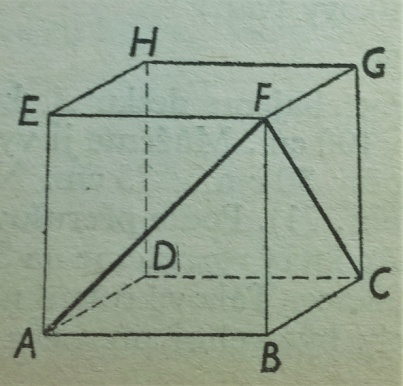 5. Číselná hviezda na obrázku má „magickú“ vlastnosť. Všetkých šesť radov čísel má        rovnaký súčet, a to 26.      Zdokonalte túto hviezdu tak, že i súčet vo vrcholoch tejto hviezdy bude tiež 26. Použite            iba čísla, ktoré sú   už v hviezde uvedené. 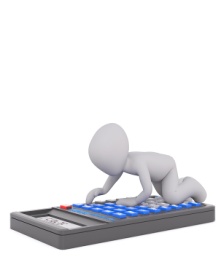 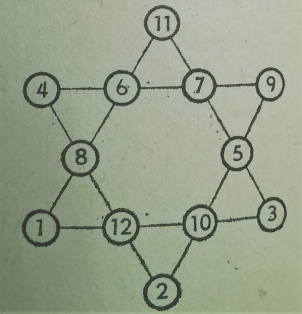 6. Pomocou štyroch štvoriek a matematicých operácií zapíšte prirodzené čísla od 1 do 20.      (napr. 4 – 4 +  = 1) 7. Aké číslo napíšeš namiesto otáznika? 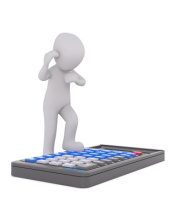 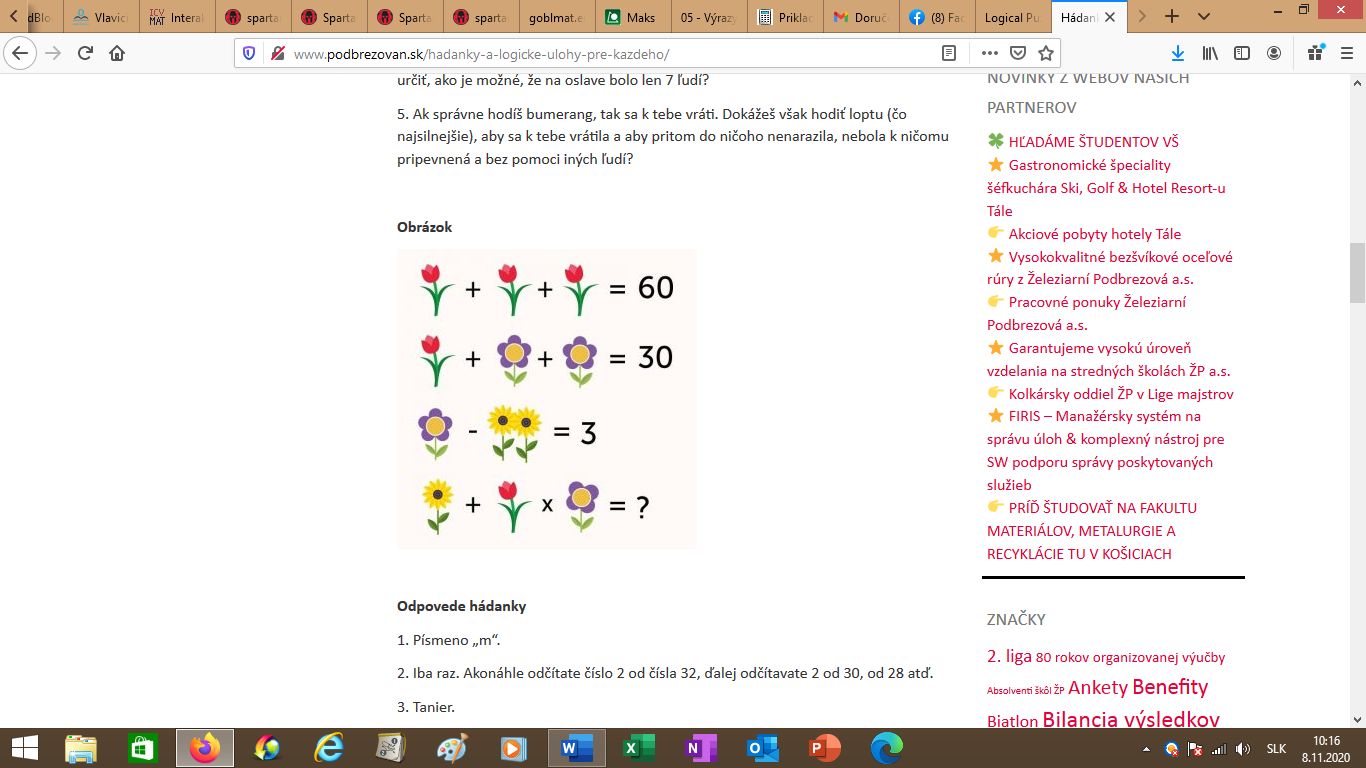 8. Nahraď písmená číslicami (rovnaké rovnakými, rôzne rôznymi) tak, aby vyznačené matematické operácie        boli pravdivé.	RE + MI = FA                                                                       	DO + SI = MI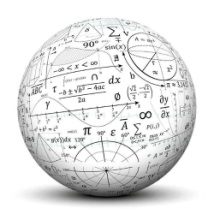 	LA + SI = SOL9. Rozrež útvar na obrázku na 2 rovnaké časti.                                                        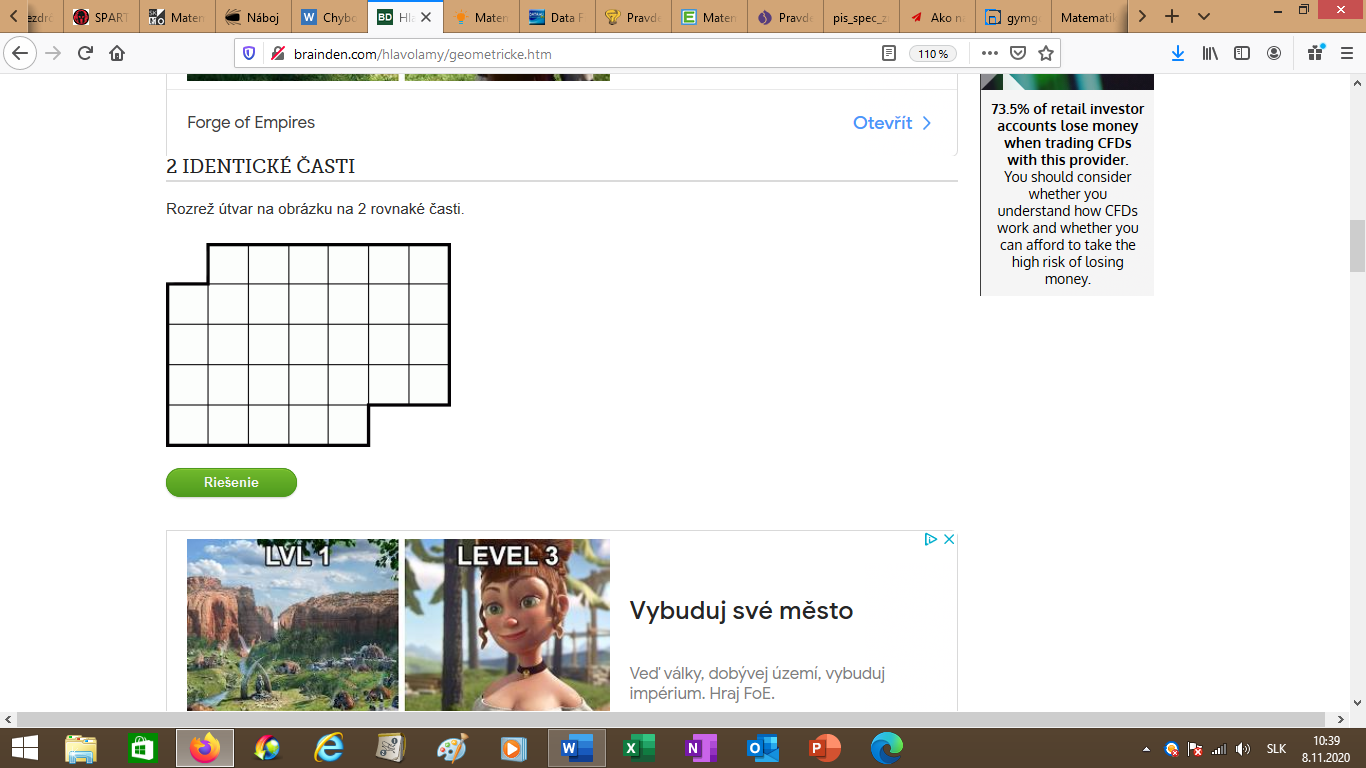 10. Dva vlaky vzdialené od seba 200 km idú oproti sebe a každý z nich sa pohybuje rýchlosťou 50 km/h. Z       jedného vlaku odštartuje mucha, letí priamo (nad koľajnicami) k druhému vlaku, odrazí sa od neho a      vráti sa k prvému vlaku. Takto poletuje medzi vlakmi stále rovnakou rýchlosťou 75 km/h, až pokým sa      vlaky nezrazia a muchu nerozmliaždia. Akú vzdialenosť mucha preletí?2.Riešte  SUDOKU                   PRÍMA                                                       SEKUNDA               TERCIA                                                  KVARTA                       Ak ste sa zabavili sme radi    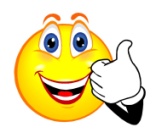                                                       KONIEC                               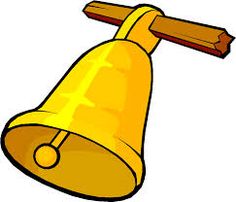 48122182975783214423911723378634862432672516149259712713912684395439754439597213526919857662988647862432672516149259712713912868439